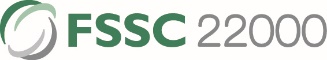 PRODUCT SPECIFICATIONMISSYPRODUCT DESCRIPTIONComplete food for adult cats with beef, chunks in gravyPRODUCT WEIGHT400 g in canCOMPOSITIONmeat and animal derivatives (including beef 8%), cereals, derivatives of vegetable origin, mineralsANALYTICAL CONSTITUENTSmoisture: 80%crude protein: 8%crude oils and fats: 3.5%crude ash: 2.5%crude fibre: 0.5%calcium: 0.3%NUTRITIONAL ADDITIVES / kgvitamin A: 2300 IUvitamin D3: 200 IU vitamin E: 25 mgtaurine: 450 mgzinc (zinc sulfate monohydrate): 10 mgmanganese (manganese oxide): 2 mgOTHER ADDITIVESantioxidantsFEEDING INSTRUCTIONSThe nutritional requirement of individual cats varies according to size, age and activity level. The information given is a guide only (weight of cat, daily quantity).SHELF LIFEStore in a cool, dry place. Only for pet feeding. Wet cat food is served at room temperature, opened can storage in refrigerator up to 2 days is recommended.730 days from production datePLACE OF ORIGINEU/HungaryPLANT REG. NUMBER08-AH-022 (P)